SCIENT INSTITUTE OF PHARMACY, Ibrahimpatnam, R.R.Dist-501506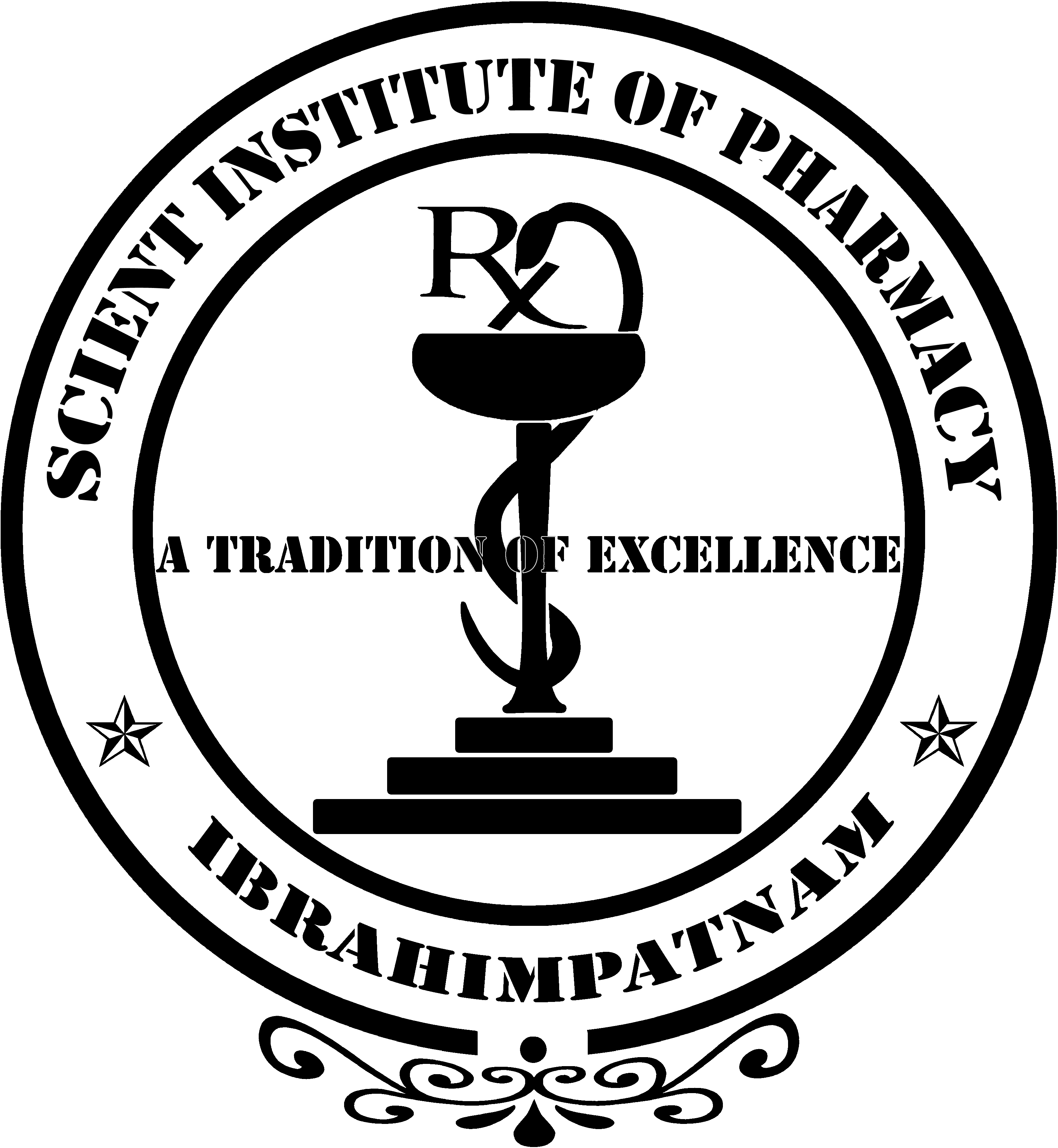                II B.PHARMACY I SEM SECTION I TIME TABLE FOR THE YEAR 2019-2020(EFFECT FROM  15/07/2019)K.S: Ms. K. SWATHI   D.K: Mrs. D. KALAMMA   H.S:  Ms. H.SOUJANYA     T.S: Ms. T. SRI LAKSHMI    A.A.K.: Mr. A.ANIL KUMAR         CLASS INCHARGE:    A.A.K.: Mr. A.ANIL KUMAR                                                                                                                                                                                                                                                      PRINCIPALSCIENT INSTITUTE OF PHARMACY, Ibrahimpatnam, R.R.Dist-501506               II B.PHARMACY I SEM SECTION II TIME TABLE FOR THE YEAR 2019-2020(EFFECT FROM  15/07/2019)       A.K: Mr. A. KRANTHI       G.P: Ms. G. PRIYANKA       G.K: Ms. G. KEERTHANA             L.J.S: Ms. L.J.SUSAN NIKITHA                D.B: Ms. D. BHAVIKA       CLASS INCHARGE:    G.P: Ms. G. PRIYANKA                                                                                                                                                                                                                                                    PRINCIPALSCIENT INSTITUTE OF PHARMACY, Ibrahimpatnam, R.R.Dist-501506               III B.PHARMACY I SEM TIME TABLE FOR THE YEAR 2019-2020(EFFECT FROM  15/07/2019)C.R.A: Dr. C.R. AKHILA         J.S: Ms. J. SHIRISHA   P. R: Ms. P. RAJITHA   M.S.R: Ms. SHILPA REDDY R.S: Mr. R. SAGAR     B.N: Mr. B.NAVEEN      CLASS INCHARGE:     C.R.A: Dr. C.R. AKHILA                                                                                                                                                                                                                                                                        PRINCIPALSCIENT INSTITUTE OF PHARMACY, Ibrahimpatnam, R.R.Dist-501506               IV B.PHARMACY I SEM TIME TABLE FOR THE YEAR 2019-2020(EFFECT FROM  15/07/2019)  D.B: Ms. D. BHAVIKA    D.P: Mrs. D. PRANITHA   P.S.K:  Mr. P. SRAVAN KUMAR    B.R: Ms. B.RAMYA       J.S: Ms. J. SHIRISHA   K.K: Mr. K. KARTHIKEYAN   CLASS INCHARGE:   P.S.K:  Mr. P. SRAVAN KUMAR         	                                                                                                                                                                                                                                               PRINCIPALSCIENT INSTITUTE OF PHARMACY, Ibrahimpatnam, R.R.Dist-501506               I B.PHARMACY I SEM SECTION – A TIME TABLE FOR THE YEAR 2019-2020(EFFECT FROM 26/08/2019)B.V: Ms. B. VINAYA J.S: Ms. J. SHIRISHA   G.A: Mr. G. ABILASH K.M: Mr. K. MOTHILAL   S.K: Mr. SHIVA KUMAR K    V.K: Mr. V.KIRAN KUMAR    K.S.G: Mrs. K.SONY GLORY                   CLASS INCHARGE:   J.S Ms. J. SHIRISHA                                                                                                                                                                                                                                                                                    PRINCIPAL    SCIENT INSTITUTE OF PHARMACY, Ibrahimpatnam, R.R.Dist-501506               I B.PHARMACY I SEM SECTION – B TIME TABLE FOR THE YEAR 2019-2020 (EFFECT FROM 26/08/2019)J.C: Mr. J. CHANDRUDU    J.B: Mr. J. DINESH BABU       K.R: Mr. K. RAJASHEKAR   A.L: Mr. A. LINGA NAIK    K.R: Ms. K. RESHMA   V.K: Mr. V.KIRAN KUMAR    K.S.G: Mrs. K.SONY GLORY                   CLASS INCHARGE:   J.C: Mr. J. CHANDRUDU                                                                                                                                                                                                                                                                                     PRINCIPAL    Day9 : 10 AmTo10 :00 Am10 :00 AmTo10: 50Am10 :00 AmTo10: 50Am10 : 50 AmTo11 :00 Am10 : 50 AmTo11 :00 Am10 : 50 AmTo11 :00 Am11 :00 AmTo11: 50 Pm11: 50 NoonTo12: 40 Pm12: 40 PmTo1: 20 Pm1 : 20 PmTo2:10 Pm2 : 10 PmTo3 : 00 Pm3 : 00 PmTo3 : 50 Pm3 : 50 PmTo4 : 40 PmMonPharmaceutical Organic Chemistry-II --Practical-- Batch--A---(A.A.K.)Physical Pharmaceutics-I-Practical--- -BATCH--B (D.K)Pharmaceutical Organic Chemistry-II --Practical-- Batch--A---(A.A.K.)Physical Pharmaceutics-I-Practical--- -BATCH--B (D.K)Pharmaceutical Organic Chemistry-II --Practical-- Batch--A---(A.A.K.)Physical Pharmaceutics-I-Practical--- -BATCH--B (D.K)Pharmaceutical Organic Chemistry-II --Practical-- Batch--A---(A.A.K.)Physical Pharmaceutics-I-Practical--- -BATCH--B (D.K)Pharmaceutical Organic Chemistry-II --Practical-- Batch--A---(A.A.K.)Physical Pharmaceutics-I-Practical--- -BATCH--B (D.K)Pharmaceutical Organic Chemistry-II --Practical-- Batch--A---(A.A.K.)Physical Pharmaceutics-I-Practical--- -BATCH--B (D.K)Pharmaceutical Organic Chemistry-II --Practical-- Batch--A---(A.A.K.)Physical Pharmaceutics-I-Practical--- -BATCH--B (D.K)Student counselingLUNCHBREAKPharmaceutical Organic Chemistry-II(A.A.K)Physical Pharmaceutics-I[H.S]Pharmaceutical Microbiology[T.S]Student counselingTuePharmaceutical Organic Chemistry-II - Practical-- -BATCH--B (A.A.K.)Library -- -- Batch--APharmaceutical Organic Chemistry-II - Practical-- -BATCH--B (A.A.K.)Library -- -- Batch--APharmaceutical Organic Chemistry-II - Practical-- -BATCH--B (A.A.K.)Library -- -- Batch--APharmaceutical Organic Chemistry-II - Practical-- -BATCH--B (A.A.K.)Library -- -- Batch--APharmaceutical Organic Chemistry-II - Practical-- -BATCH--B (A.A.K.)Library -- -- Batch--APharmaceutical Organic Chemistry-II - Practical-- -BATCH--B (A.A.K.)Library -- -- Batch--APharmaceutical Organic Chemistry-II - Practical-- -BATCH--B (A.A.K.)Library -- -- Batch--ATUTORIALLUNCHBREAKPharmaceutical Microbiology[H.S]Pharmaceutical Engineering(K.S)Pharmaceutical Organic Chemistry-II(A.A.K)TUTORIALWedPhysical Pharmaceutics-I-Practical---BATCH--A (D.K)Library -- Batch--BPhysical Pharmaceutics-I-Practical---BATCH--A (D.K)Library -- Batch--BPhysical Pharmaceutics-I-Practical---BATCH--A (D.K)Library -- Batch--BPhysical Pharmaceutics-I-Practical---BATCH--A (D.K)Library -- Batch--BPhysical Pharmaceutics-I-Practical---BATCH--A (D.K)Library -- Batch--BPhysical Pharmaceutics-I-Practical---BATCH--A (D.K)Library -- Batch--BPhysical Pharmaceutics-I-Practical---BATCH--A (D.K)Library -- Batch--BPhysical Pharmaceutics-I[H.S]LUNCHBREAKPharmaceutical Organic Chemistry-II(A.A.K)TUTORIALStudent counselingTUTORIALThuPharmaceutical Microbiology [T.S]Pharmaceutical Microbiology [T.S]Pharmaceutical Engineering(K.S)Pharmaceutical Engineering(K.S)BREAKPhysical Pharmaceutics-I[H.S]Physical Pharmaceutics-I[H.S]TUTORIALLUNCHBREAK----------- Extracurricular activities--------------------- Extracurricular activities--------------------- Extracurricular activities--------------------- Extracurricular activities----------FriPharmaceutical Microbiology [T.S]Pharmaceutical Microbiology [T.S]Pharmaceutical Engineering(K.S)Pharmaceutical Engineering(K.S)BREAKPharmaceutical Organic Chemistry-II(A.A.K)Pharmaceutical Organic Chemistry-II(A.A.K)LIBRARYLUNCHBREAKPharmaceutical Microbiology I Practical----Batch—A-- [T.S]Pharmaceutical Engineering -Practical--Batch-B-(K.S)Pharmaceutical Microbiology I Practical----Batch—A-- [T.S]Pharmaceutical Engineering -Practical--Batch-B-(K.S)Pharmaceutical Microbiology I Practical----Batch—A-- [T.S]Pharmaceutical Engineering -Practical--Batch-B-(K.S)Pharmaceutical Microbiology I Practical----Batch—A-- [T.S]Pharmaceutical Engineering -Practical--Batch-B-(K.S)SatPharmaceutical Microbiology [T.S]Pharmaceutical Microbiology [T.S]Pharmaceutical Engineering(K.S)Pharmaceutical Engineering(K.S)BREAKPharmaceutical Organic Chemistry-II(A.A.K)Pharmaceutical Organic Chemistry-II(A.A.K)LIBRARYLUNCHBREAKPharmaceutical Microbiology I Practical----Batch—B-- [T.S]Pharmaceutical Engineering -Practical--Batch-A-(K.S)Pharmaceutical Microbiology I Practical----Batch—B-- [T.S]Pharmaceutical Engineering -Practical--Batch-A-(K.S)Pharmaceutical Microbiology I Practical----Batch—B-- [T.S]Pharmaceutical Engineering -Practical--Batch-A-(K.S)Pharmaceutical Microbiology I Practical----Batch—B-- [T.S]Pharmaceutical Engineering -Practical--Batch-A-(K.S)Day9 : 10 AmTo10 :00 Am10 :00 AmTo10: 50Am10 :00 AmTo10: 50Am10 : 50 AmTo11 :00 Am10 : 50 AmTo11 :00 Am10 : 50 AmTo11 :00 Am11 :00 AmTo11: 50 Pm11: 50 NoonTo12: 40 Pm12: 40 PmTo1: 20 Pm1 : 20 PmTo2:10 Pm2 : 10 PmTo3 : 00 Pm3 : 00 PmTo3 : 50 Pm3 : 50 PmTo4 : 40 PmMonPharmaceutical Organic Chemistry-II --Practical-- Batch--A---(A.K)Physical Pharmaceutics-I-Practical--- -BATCH--B (G.K)Pharmaceutical Organic Chemistry-II --Practical-- Batch--A---(A.K)Physical Pharmaceutics-I-Practical--- -BATCH--B (G.K)Pharmaceutical Organic Chemistry-II --Practical-- Batch--A---(A.K)Physical Pharmaceutics-I-Practical--- -BATCH--B (G.K)Pharmaceutical Organic Chemistry-II --Practical-- Batch--A---(A.K)Physical Pharmaceutics-I-Practical--- -BATCH--B (G.K)Pharmaceutical Organic Chemistry-II --Practical-- Batch--A---(A.K)Physical Pharmaceutics-I-Practical--- -BATCH--B (G.K)Pharmaceutical Organic Chemistry-II --Practical-- Batch--A---(A.K)Physical Pharmaceutics-I-Practical--- -BATCH--B (G.K)Pharmaceutical Organic Chemistry-II --Practical-- Batch--A---(A.K)Physical Pharmaceutics-I-Practical--- -BATCH--B (G.K)Student counselingLUNCHBREAKPharmaceutical Organic Chemistry-II(A.K)Physical Pharmaceutics-I(D.B)Pharmaceutical Microbiology[G.P]Student counselingTuePharmaceutical Organic Chemistry-II - Practical-- -BATCH--B (A.K)Library -- -- Batch--APharmaceutical Organic Chemistry-II - Practical-- -BATCH--B (A.K)Library -- -- Batch--APharmaceutical Organic Chemistry-II - Practical-- -BATCH--B (A.K)Library -- -- Batch--APharmaceutical Organic Chemistry-II - Practical-- -BATCH--B (A.K)Library -- -- Batch--APharmaceutical Organic Chemistry-II - Practical-- -BATCH--B (A.K)Library -- -- Batch--APharmaceutical Organic Chemistry-II - Practical-- -BATCH--B (A.K)Library -- -- Batch--APharmaceutical Organic Chemistry-II - Practical-- -BATCH--B (A.K)Library -- -- Batch--ATUTORIALLUNCHBREAKPharmaceutical Microbiology[H.S]Pharmaceutical Engineering(L.J.S)Pharmaceutical Organic Chemistry-II(A.K)TUTORIALWedPhysical Pharmaceutics-I-Practical---BATCH--A (G.K)Library -- Batch--BPhysical Pharmaceutics-I-Practical---BATCH--A (G.K)Library -- Batch--BPhysical Pharmaceutics-I-Practical---BATCH--A (G.K)Library -- Batch--BPhysical Pharmaceutics-I-Practical---BATCH--A (G.K)Library -- Batch--BPhysical Pharmaceutics-I-Practical---BATCH--A (G.K)Library -- Batch--BPhysical Pharmaceutics-I-Practical---BATCH--A (G.K)Library -- Batch--BPhysical Pharmaceutics-I-Practical---BATCH--A (G.K)Library -- Batch--BPhysical Pharmaceutics-I(D.B)LUNCHBREAKPharmaceutical Organic Chemistry-II(A.K)Physical Pharmaceutics-I(D.B)Student counselingTUTORIALThuPharmaceutical Microbiology [G.P]Pharmaceutical Microbiology [G.P]Pharmaceutical Engineering(L.J.S)Pharmaceutical Engineering(L.J.S)BREAKPhysical Pharmaceutics-I(D.B)Physical Pharmaceutics-I(D.B)TUTORIALLUNCHBREAK----------- Extracurricular activities--------------------- Extracurricular activities--------------------- Extracurricular activities--------------------- Extracurricular activities----------FriPharmaceutical Microbiology [G.P]Pharmaceutical Microbiology [G.P]Pharmaceutical Engineering(L.J.S)Pharmaceutical Engineering(L.J.S)BREAKPharmaceutical Organic Chemistry-II(A.K)Pharmaceutical Organic Chemistry-II(A.K)LIBRARYLUNCHBREAKPharmaceutical Microbiology I Practical----Batch—A-- (G.P)Pharmaceutical Engineering -Practical--Batch-B-(L.J.S)Pharmaceutical Microbiology I Practical----Batch—A-- (G.P)Pharmaceutical Engineering -Practical--Batch-B-(L.J.S)Pharmaceutical Microbiology I Practical----Batch—A-- (G.P)Pharmaceutical Engineering -Practical--Batch-B-(L.J.S)Pharmaceutical Microbiology I Practical----Batch—A-- (G.P)Pharmaceutical Engineering -Practical--Batch-B-(L.J.S)SatPharmaceutical Microbiology [G.P]Pharmaceutical Microbiology [G.P]Pharmaceutical Engineering(L.J.S)Pharmaceutical Engineering(L.J.S)BREAKPharmaceutical Organic Chemistry-II(A.K)Pharmaceutical Organic Chemistry-II(A.K)LIBRARYLUNCHBREAKPharmaceutical Microbiology I Practical----Batch—B-- (G.P)Pharmaceutical Engineering -Practical--Batch-A-(L.J.S)Pharmaceutical Microbiology I Practical----Batch—B-- (G.P)Pharmaceutical Engineering -Practical--Batch-A-(L.J.S)Pharmaceutical Microbiology I Practical----Batch—B-- (G.P)Pharmaceutical Engineering -Practical--Batch-A-(L.J.S)Pharmaceutical Microbiology I Practical----Batch—B-- (G.P)Pharmaceutical Engineering -Practical--Batch-A-(L.J.S)Day9 : 10 AmTo10 :00 Am10 :00 AmTo10: 50Am10 : 50 Am To11 :00 Am11 :00 AmTo11: 50 Pm11: 50 NoonTo12: 40 Pm12: 40 Pm To1: 20 Pm1 : 20 PmTo2:10 Pm2 : 10 PmTo3 : 00 Pm3 : 00 PmTo3 : 50 Pm3 : 50 PmTo4 : 40 PmMon Pharmacognosy and Phytochemistry - II Practical--Batch--A—( B.N) ----------------------Library----------------BATCH-B   Pharmacognosy and Phytochemistry - II Practical--Batch--A—( B.N) ----------------------Library----------------BATCH-B   Pharmacognosy and Phytochemistry - II Practical--Batch--A—( B.N) ----------------------Library----------------BATCH-B   Pharmacognosy and Phytochemistry - II Practical--Batch--A—( B.N) ----------------------Library----------------BATCH-B  Student counselingLUNCHBREAkPharmacognosy And Phytochemistry - II ( B.N )Cell and Molecular Biology (C.R.A)TUTORIAL Environmental sciences (J.S)Tue  Pharmacognosy and Phytochemistry - II ( B.N ) Environmental sciences (J.S)BREA KPharmacology-II(C.R.A)TUTORIALLUNCHBREAkMedicinal Chemistry II (P.R)Cell and Molecular Biology (C.R.A)TUTORIALTUTORIALWedPharmacognosy and Phytochemistry - II Practical--Batch--B-- ( B.N)-----------------------Library----------------BATCH-A  Pharmacognosy and Phytochemistry - II Practical--Batch--B-- ( B.N)-----------------------Library----------------BATCH-A  Pharmacognosy and Phytochemistry - II Practical--Batch--B-- ( B.N)-----------------------Library----------------BATCH-A  Pharmacognosy and Phytochemistry - II Practical--Batch--B-- ( B.N)-----------------------Library----------------BATCH-A  Cell and Molecular Biology (C.R.A)LUNCHBREAkIndustrial Pharmacy - I (M.S.R)Cell and Molecular Biology (C.R.A)Environmental sciences (J.S)TUTORIALThuMedicinal Chemistry II (P.R)Industrial Pharmacy - I (M.S.R)BREA KPharmacology-II(C.R.A)Pharmacognosy and Phytochemistry - II ( B.N )LUNCHBREAk----------- Extracurricular activities--------------------- Extracurricular activities--------------------- Extracurricular activities--------------------- Extracurricular activities----------FriMedicinal Chemistry II (P.R)Industrial Pharmacy - I (M.S.R)BREA KPharmacology-II(C.R.A)Pharmacognosy And Phytochemistry - II ( B.N )LUNCHBREAkPharmacology-II Practical--- Batch—A-- (C.R.A)Industrial Pharmacy - I- Practical-- Batch—B-- --(M.JPharmacology-II Practical--- Batch—A-- (C.R.A)Industrial Pharmacy - I- Practical-- Batch—B-- --(M.JPharmacology-II Practical--- Batch—A-- (C.R.A)Industrial Pharmacy - I- Practical-- Batch—B-- --(M.JPharmacology-II Practical--- Batch—A-- (C.R.A)Industrial Pharmacy - I- Practical-- Batch—B-- --(M.JSatMedicinal Chemistry II (P.R)Industrial Pharmacy - I (M.S.R)BREA KPharmacology-II(C.R.A)Environmental sciences (J.S)LUNCHBREAkPharmacology-II Practical--- Batch—B-- (C.R.A)Industrial Pharmacy - I- Practical-- Batch—A-- --(M.J) Pharmacology-II Practical--- Batch—B-- (C.R.A)Industrial Pharmacy - I- Practical-- Batch—A-- --(M.J) Pharmacology-II Practical--- Batch—B-- (C.R.A)Industrial Pharmacy - I- Practical-- Batch—A-- --(M.J) Pharmacology-II Practical--- Batch—B-- (C.R.A)Industrial Pharmacy - I- Practical-- Batch—A-- --(M.J) Day9 : 10 AmTo10 :00 Am10 :00 AmTo10: 50Am10 : 50 Am To11 :00 Am11 :00 AmTo11: 50 Pm11: 50 NoonTo12: 40 Pm12: 40 Pm To1: 20 Pm1 : 20 PmTo2:10 Pm2 : 10 PmTo3 : 00 Pm2 : 10 PmTo3 : 00 Pm3 : 00 PmTo3 : 50 Pm3 : 50 PmTo4 : 40 PmMonPharmaceutical Analysis II(B.R)Biopharmaceutics and Pharmacokinetics(P.S.K)BREA        KPharmacology - III (P.S.K)Student counselingLUNCHBREAKPharmaceutical Analysis II- practical- Batch--A--(B.R)Biopharmaceutics and Pharmacokinetics Batch--B--(D.P)Pharmaceutical Analysis II- practical- Batch--A--(B.R)Biopharmaceutics and Pharmacokinetics Batch--B--(D.P)Pharmaceutical Analysis II- practical- Batch--A--(B.R)Biopharmaceutics and Pharmacokinetics Batch--B--(D.P)Pharmaceutical Analysis II- practical- Batch--A--(B.R)Biopharmaceutics and Pharmacokinetics Batch--B--(D.P)Pharmaceutical Analysis II- practical- Batch--A--(B.R)Biopharmaceutics and Pharmacokinetics Batch--B--(D.P)TuePharmaceutical Analysis II(B.R)Biopharmaceutics and Pharmacokinetics(P.S.K)BREA        KPharmacology - III (P.S.K)Pharmacy Administration                     (J.S)LUNCHBREAKPharmaceutical Analysis II- practical- Batch--B--(B.R)                    Biopharmaceutics and Pharmacokinetics Batch-A--(D.P)Pharmaceutical Analysis II- practical- Batch--B--(B.R)                    Biopharmaceutics and Pharmacokinetics Batch-A--(D.P)Pharmaceutical Analysis II- practical- Batch--B--(B.R)                    Biopharmaceutics and Pharmacokinetics Batch-A--(D.P)Pharmaceutical Analysis II- practical- Batch--B--(B.R)                    Biopharmaceutics and Pharmacokinetics Batch-A--(D.P)Pharmaceutical Analysis II- practical- Batch--B--(B.R)                    Biopharmaceutics and Pharmacokinetics Batch-A--(D.P)WedPharmaceutical Analysis II(B.R)Biopharmaceutics and Pharmacokinetics(P.S.K)BREA        KPharmacology - III (P.S.K)LIBRARYLUNCHBREAKPharmacy Administration                     (J.S)Pharmacy Administration                     (J.S)Medicinal Chemistry – II (K.K)Student counselingMedicinal Chemistry – II (K.K)Thu------------------SEMINAR -------------------------------------SEMINAR -------------------------------------SEMINAR -------------------------------------SEMINAR -------------------------------------SEMINAR -------------------LUNCHBREAKPharmacy Administration                     (J.S)Pharmacy Administration                     (J.S)Medicinal Chemistry – II (K.K)    Pharmaceutical Analysis II(C.H.P)TUTORIALFriMedicinal Chemistry – II- practical- Batch--A--( D.B)-----------------------Library----------------BATCH-B  Medicinal Chemistry – II- practical- Batch--A--( D.B)-----------------------Library----------------BATCH-B  Medicinal Chemistry – II- practical- Batch--A--( D.B)-----------------------Library----------------BATCH-B  Medicinal Chemistry – II- practical- Batch--A--( D.B)-----------------------Library----------------BATCH-B  Biopharmaceutics and Pharmacokinetics(P.S.K)LUNCHBREAK----------- Extracurricular activities--------------------- Extracurricular activities--------------------- Extracurricular activities--------------------- Extracurricular activities--------------------- Extracurricular activities----------SatPharmacology - III (P.S.K)Medicinal Chemistry – II (K.K)    BREAKPharmacy Administration                     (J.S)TUTORIALLUNCHBREAKMedicinal Chemistry – II- practical- Batch-B--(D.B)-----------------------Library----------------BATCH-A  Medicinal Chemistry – II- practical- Batch-B--(D.B)-----------------------Library----------------BATCH-A  Medicinal Chemistry – II- practical- Batch-B--(D.B)-----------------------Library----------------BATCH-A  Medicinal Chemistry – II- practical- Batch-B--(D.B)-----------------------Library----------------BATCH-A  Medicinal Chemistry – II- practical- Batch-B--(D.B)-----------------------Library----------------BATCH-A  Day9 : 10 AmTo10 :00 Am10 :00 AmTo10: 50Am10 : 50 Am To11 :00 Am11 :00 AmTo11: 50 Pm11: 50 NoonTo12: 40 Pm12: 40 Pm To1: 20 Pm1 : 20 PmTo2:10 Pm2 : 10 PmTo3 : 00 Pm2 : 10 PmTo3 : 00 Pm3 : 00 PmTo3 : 50 Pm3 : 50 PmTo4 : 40 PmMonRemedial Biology/Remedial Mathematics (C.R.A)/(V.K.M)Pharmaceutical Analysis I  ( J.S )BREA KHuman Anatomy and Physiology I (G.A)Pharmaceutical Inorganic Chemistry-I ( S.K )LUNCHBREAKPharmaceutical Analysis I  --- Practical----BATCH-A (S.S)Human Anatomy and Physiology---Practical-BATCH-B--(B.V)Pharmaceutical Analysis I  --- Practical----BATCH-A (S.S)Human Anatomy and Physiology---Practical-BATCH-B--(B.V)Pharmaceutical Analysis I  --- Practical----BATCH-A (S.S)Human Anatomy and Physiology---Practical-BATCH-B--(B.V)Pharmaceutical Analysis I  --- Practical----BATCH-A (S.S)Human Anatomy and Physiology---Practical-BATCH-B--(B.V)Pharmaceutical Analysis I  --- Practical----BATCH-A (S.S)Human Anatomy and Physiology---Practical-BATCH-B--(B.V)TueCommunication skills (K.S.G )Pharmaceutics- I (K.M)BREA KHuman Anatomy and Physiology I (G.A)Pharmaceutical Inorganic Chemistry-I ( S.K )LUNCHBREAKCommunication skills --Lab--BATCH-A & B-( K.S.G)Communication skills --Lab--BATCH-A & B-( K.S.G)Communication skills --Lab--BATCH-A & B-( K.S.G)Communication skills --Lab--BATCH-A & B-( K.S.G)Communication skills --Lab--BATCH-A & B-( K.S.G)WedRemedial Biology/Remedial Mathematics (C.R.A)/(V.K.M)Remedial Biology/Remedial Mathematics (C.R.A)/(V.K.M)BREA KCommunication skills (K.S.G )Pharmaceutical Analysis I( J.S )LUNCHBREAKHuman Anatomy and Physiology -Practical-BATCH-A---(B.V)Pharmaceutical Analysis I  --- Practical----BATCH-B (S.S)Human Anatomy and Physiology -Practical-BATCH-A---(B.V)Pharmaceutical Analysis I  --- Practical----BATCH-B (S.S)Human Anatomy and Physiology -Practical-BATCH-A---(B.V)Pharmaceutical Analysis I  --- Practical----BATCH-B (S.S)Human Anatomy and Physiology -Practical-BATCH-A---(B.V)Pharmaceutical Analysis I  --- Practical----BATCH-B (S.S)Human Anatomy and Physiology -Practical-BATCH-A---(B.V)Pharmaceutical Analysis I  --- Practical----BATCH-B (S.S)ThuRemedial Biology/Remedial Mathematics (C.R.A)/(V.K.M)Pharmaceutical Analysis I ( J.S )BREA KCommunication skills (K.S.G )Human Anatomy and Physiology I (G.A)LUNCHBREAKPharmaceutical Inorganic Chemistry-I ( S.K )Pharmaceutical Inorganic Chemistry-I ( S.K )Pharmaceutical Analysis I ( J.S )Pharmaceutics- I (K.M)TutorialFriPharmaceutical Inorganic chemistry -Practical-BATCH-B--(S.K)  Pharmaceutics- I -- Practical- BATCH--B-(K.M)Pharmaceutical Inorganic chemistry -Practical-BATCH-B--(S.K)  Pharmaceutics- I -- Practical- BATCH--B-(K.M)Pharmaceutical Inorganic chemistry -Practical-BATCH-B--(S.K)  Pharmaceutics- I -- Practical- BATCH--B-(K.M)Pharmaceutical Inorganic chemistry -Practical-BATCH-B--(S.K)  Pharmaceutics- I -- Practical- BATCH--B-(K.M)Pharmaceutics- I (K.M)LUNCHBREAKPharmaceutical Inorganic Chemistry-I ( S.K )Pharmaceutical Inorganic Chemistry-I ( S.K )Pharmaceutical Analysis I ( J.S )Pharmaceutics- I (K.M)TutorialSatPharmaceutical Inorganic chemistry -Practical-BATCH-A--(S.K)Pharmaceutics- I -- Practical- BATCH--B-(K.M)Pharmaceutical Inorganic chemistry -Practical-BATCH-A--(S.K)Pharmaceutics- I -- Practical- BATCH--B-(K.M)Pharmaceutical Inorganic chemistry -Practical-BATCH-A--(S.K)Pharmaceutics- I -- Practical- BATCH--B-(K.M)Pharmaceutical Inorganic chemistry -Practical-BATCH-A--(S.K)Pharmaceutics- I -- Practical- BATCH--B-(K.M)Human Anatomy and Physiology I  (G.A)LUNCHBREAK------- Extracurricular activities-------------- Extracurricular activities-------------- Extracurricular activities-------------- Extracurricular activities-------------- Extracurricular activities-------Day9 : 10 AmTo10 :00 Am10 :00 AmTo10: 50Am10 : 50 Am To11 :00 Am11 :00 AmTo11: 50 Pm11: 50 NoonTo12: 40 Pm12: 40 Pm To1: 20 Pm1 : 20 PmTo2:10 Pm2 : 10 PmTo3 : 00 Pm2 : 10 PmTo3 : 00 Pm3 : 00 PmTo3 : 50 Pm3 : 50 PmTo4 : 40 PmMonPharmaceutical Inorganic Chemistry-I ( S.K )Pharmaceutical Analysis I ( J.C )BREA KHuman Anatomy and Physiology I (K.R)Remedial Biology/Remedial Mathematics (C.R.A)/(V.K.M)LUNCHBREAKPharmaceutical Analysis I  --- Practical----BATCH-A ( J.C )Human Anatomy and Physiology---Practical-BATCH-B--(J.B)Pharmaceutical Analysis I  --- Practical----BATCH-A ( J.C )Human Anatomy and Physiology---Practical-BATCH-B--(J.B)Pharmaceutical Analysis I  --- Practical----BATCH-A ( J.C )Human Anatomy and Physiology---Practical-BATCH-B--(J.B)Pharmaceutical Analysis I  --- Practical----BATCH-A ( J.C )Human Anatomy and Physiology---Practical-BATCH-B--(J.B)Pharmaceutical Analysis I  --- Practical----BATCH-A ( J.C )Human Anatomy and Physiology---Practical-BATCH-B--(J.B)TuePharmaceutical Inorganic Chemistry-I ( S.K )Pharmaceutics- I (A.L)BREA KHuman Anatomy and Physiology I (K.R)Communication skills (K.S.G )LUNCHBREAKCommunication skills --Lab--BATCH-A & B-( K.S.G)Communication skills --Lab--BATCH-A & B-( K.S.G)Communication skills --Lab--BATCH-A & B-( K.S.G)Communication skills --Lab--BATCH-A & B-( K.S.G)Communication skills --Lab--BATCH-A & B-( K.S.G)WedPharmaceutical Analysis I( J.S )Communication skills (K.S.G )BREA KRemedial Biology/Remedial Mathematics (C.R.A)/(V.K.M)Remedial Biology/Remedial Mathematics (C.R.A)/(V.K.M)LUNCHBREAKHuman Anatomy and Physiology -Practical-BATCH-A---(J.B)Pharmaceutical Analysis I  --- Practical----BATCH-B ( J.C )Human Anatomy and Physiology -Practical-BATCH-A---(J.B)Pharmaceutical Analysis I  --- Practical----BATCH-B ( J.C )Human Anatomy and Physiology -Practical-BATCH-A---(J.B)Pharmaceutical Analysis I  --- Practical----BATCH-B ( J.C )Human Anatomy and Physiology -Practical-BATCH-A---(J.B)Pharmaceutical Analysis I  --- Practical----BATCH-B ( J.C )Human Anatomy and Physiology -Practical-BATCH-A---(J.B)Pharmaceutical Analysis I  --- Practical----BATCH-B ( J.C )ThuHuman Anatomy and Physiology I  (K.R)Pharmaceutical Analysis I( J.C )BREA KCommunication skills (K.S.G )Remedial Biology/Remedial Mathematics (C.R.A)/(V.K.M)LUNCHBREAKPharmaceutical Inorganic Chemistry-I (K.R)Pharmaceutical Inorganic Chemistry-I (K.R)Pharmaceutical Analysis I ( J.C )Pharmaceutics- I (A.L)     TutorialFriPharmaceutical Inorganic chemistry -Practical-BATCH-B--(K.R)  Pharmaceutics- I -- Practical- BATCH--B-( A.L )Pharmaceutical Inorganic chemistry -Practical-BATCH-B--(K.R)  Pharmaceutics- I -- Practical- BATCH--B-( A.L )Pharmaceutical Inorganic chemistry -Practical-BATCH-B--(K.R)  Pharmaceutics- I -- Practical- BATCH--B-( A.L )Pharmaceutical Inorganic chemistry -Practical-BATCH-B--(K.R)  Pharmaceutics- I -- Practical- BATCH--B-( A.L )Pharmaceutics- I (A.L)LUNCHBREAKPharmaceutical Inorganic Chemistry-I (K.R )Pharmaceutical Inorganic Chemistry-I (K.R )Pharmaceutical Analysis I ( S.S )Pharmaceutics- I (A.L)TutorialSatPharmaceutical Inorganic chemistry -Practical-BATCH-A--(K.R)Pharmaceutics- I -- Practical- BATCH--B-( A.L )Pharmaceutical Inorganic chemistry -Practical-BATCH-A--(K.R)Pharmaceutics- I -- Practical- BATCH--B-( A.L )Pharmaceutical Inorganic chemistry -Practical-BATCH-A--(K.R)Pharmaceutics- I -- Practical- BATCH--B-( A.L )Pharmaceutical Inorganic chemistry -Practical-BATCH-A--(K.R)Pharmaceutics- I -- Practical- BATCH--B-( A.L )Human Anatomy and Physiology I  (K.R )LUNCHBREAK------- Extracurricular activities-------------- Extracurricular activities-------------- Extracurricular activities-------------- Extracurricular activities-------------- Extracurricular activities-------